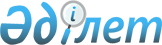 О представителях Правительства Республики Казахстан в Правлении Национального Банка Республики КазахстанПостановление Правительства Республики Казахстан от 9 февраля 2021 года № 40
      В соответствии со статьей 16 Закона Республики Казахстан от 30 марта 1995 года "О Национальном Банке Республики Казахстан" Правительство Республики Казахстан ПОСТАНОВЛЯЕТ:
      1. Назначить представителем от Правительства Республики Казахстан в Правлении Национального Банка Республики Казахстан Министра национальной экономики Республики Казахстан Иргалиева Асета Армановича.
      2. Освободить от обязанностей представителя Правительства Республики Казахстан в Правлении Национального Банка Республики Казахстан Даленова Руслана Ерболатовича.
      3. Настоящее постановление вводится в действие со дня его подписания.
					© 2012. РГП на ПХВ «Институт законодательства и правовой информации Республики Казахстан» Министерства юстиции Республики Казахстан
				
      Премьер-Министр
Республики Казахстан 

А. Мамин
